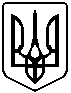 ВИКОНАВЧИЙ ОРГАН КИЇВСЬКОЇ МІСЬКОЇ РАДИ(КИЇВСЬКА МІСЬКА ДЕРЖАВНА АДМІНІСТРАЦІЯ)ДЕПАРТАМЕНТ  ОХОРОНИ  ЗДОРОВ’ЯКОМУНАЛЬНЕ НЕКОМЕРЦІЙНЕ ПІДПРИЄМСТВО «КИЇВСЬКА МІСЬКА ДИТЯЧА КЛІНІЧНА ТУБЕРКУЛЬОЗНА ЛІКАРНЯ»04075, м. Київ -75, вул. Квітки Цісик, 10, тел./факс (044) 401-94-61№ 061/029-611  від  26.11.2020                               Гр. Олександріна 061-11807/09 від 24.11.2020 ДОЗ м.Києва                             КНП «Київська міська дитяча клінічна туберкульозна лікарня»  повідомляє, що посади лікарів-інтернів, посади лікарів за спеціальністю «Дитяча отоларингологія»,  «Дитяча хірургія», штатним розписом лікарні  на 2020 рік не передбачені.    В.о. директора                                                                          О.Юрченко